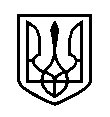  РОВАНЦІВСЬКИЙ ЛІЦЕЙ БОРАТИНСЬКОЇ СІЛЬСЬКОЇ РАДИ ЛУЦЬКОГО РАЙОНУ ВОЛИНСЬКОЇ ОБЛАСТІН А К А ЗПро організацію роботи Ради профілактики правопорушень на 2022/2023 навчальний рік	На виконання ст.14, ст.25, ст. 26, ст. 30, ст. 37 Закону України «Про освіту», «Про повну загальну середню освіту», «Про охорону дитинства», постанови Кабінету Міністрів України від 13.09.2019 №684 «Про затвердження Порядку проведення обліку дітей шкільного віку та учнів», листа Міністерства освіти і науки України від 10.08.2022 №9105-22 «Щодо організації виховного процесу в закладах освіти у 2022/2023 н. р.», з метою попередження правопорушень та злочинності серед неповнолітніх, обізнаності у своїх правах та обов’язках, а також сприяння розвитку здорового способу життя, попередження негативних звичок, для створення належних умов для їх фізичного, інтелектуального й духовного розвитку та підвищення рівня організації змістовного дозвілля та профілактичної правовиховної роботи, спрямованої на зниження рівня злочинності серед неповнолітніх,НАКАЗУЮ:1.Створити в освітньому процесі Раду профілактики правопорушень на 2022-2023 н.р. серед учнів у складі:голова Ради –Герасимчук І.Д. – заступник директора з виховної роботи;секретар Ради - соціальний педагог – Бондар К.Г.;члени Ради:заступник директора з навчально- виховної роботи – Власюк Л.М.;педагог –організатор- Царикова О.В.;практичний психолог –Герасимчук І.Д.;вчитель англійської мови, голова методичного об’єднання класнихкерівників –Рабійчук І. Л.;вчитель початкових класів– Марчук О. Г.;вчитель історії та правознавства- Макарчук Л.В.;медична сестра – Марцих Г.П.;класні керівники по потребі;2. Здійснювати роботу відповідно до Положення про Раду профілактики правопорушень.3.Голові Ради профілактики Герасимчук І.Д. скласти план роботи Ради та забезпечити його виконання (Додаток 1). 4.Секретарю ради Бондар К.Г. вести протоколи засідання Ради профілактики.5.Організувати соціально-педагогічну допомогу вихованцям і сім’ям, які потребують особливої уваги.6.Практичному психологу проводити психодіагностику, визначати інтереси вихованців, допомагати залучати їх до участі у гуртках та секціях.7.Класним керівникам тримати на постійному контролі учнів, які перебувають на внутрішкільному обліку або обліку у службах у справах дітей.8.Контроль за виконанням даного наказу залишаю за собою.В.о.директора 						           	        Л.ВЛАСЮК З наказом ознайомлені:Герасимчук І.Д.Власюк Л.М.Бондар К.Г.Рабійчук І. Л.Царикова О.В.Марцих Г.П.Марчук О. Г.Макарчук Л.В.Додаток 1до наказу №89 -од від 02 вересня 2022 року «Про організацію роботи Ради профілактики правопорушень на 2022/2023 навчальний рік»План роботи Ради профілактики на 2022-2023 н.р.02 вересня 2022 рокус. Рованці№ 89- од № з/пЗміст роботиТермін виконанняВідповідальнийОРГАНІЗАЦІЙНО-ПЕДАГОГІЧНІ ЗАХОДИОРГАНІЗАЦІЙНО-ПЕДАГОГІЧНІ ЗАХОДИОРГАНІЗАЦІЙНО-ПЕДАГОГІЧНІ ЗАХОДИОРГАНІЗАЦІЙНО-ПЕДАГОГІЧНІ ЗАХОДИОРГАНІЗАЦІЙНО-ПЕДАГОГІЧНІ ЗАХОДИ1Вивчити рівень житлово-побутових умов та емоційно-психологічні сфери родин учнівДо 20.09.2022р.Класні керівники2Поставити на облік учнів, схильних до правопорушень, учнів, які потребують корекції поведінки, учнів із сімей соціального ризикуДо 20.09.2022р.Соц. педагог, класні керівники3Завести на кожного з вищевказаних учнів психолого-педагогічні картки та вести за ними спостереженняДо 20.09.2022 р. (спостереження – упродовж року)Соц. педагог5Проводити години спілкування, години довіри на тему «Твоє життя – твій вибір»ГруденьКласні керівники7Вивчити особливості середовища, у якому виховуються учніУпродовж рокуКласні керівники8Опрацювати питання методики превентивного виховання учнів на засіданнях ПП.Упродовж рокуКласні керівники9Залучати до роботи з учнями «групи ризику» психологічну службу та працівників у справах дітейУ разі необхідностіКласні керівники10Залучати учнів «групи ризику» до гурткової роботи та учнівського самоврядування.Упродовж рокуПедагог-організатор, керівники гуртків11Проводити операції-рейди: «Урок», «Вулиця», «Перерва», «Запізнення» з метою покращення успішності та дисципліни учнівУпродовж рокуЗДВР, педагог-організатор12Включати питання на право-виховну тему в порядок денний батьківських зборівУпродовж рокуКласні керівники13Скласти соціальні паспорти ліцею та класівДо 09.09.2022р.Соц. педагогПСИХОЛОГІЧНЕ ЗАБЕЗПЕЧЕННЯПСИХОЛОГІЧНЕ ЗАБЕЗПЕЧЕННЯПСИХОЛОГІЧНЕ ЗАБЕЗПЕЧЕННЯПСИХОЛОГІЧНЕ ЗАБЕЗПЕЧЕННЯПСИХОЛОГІЧНЕ ЗАБЕЗПЕЧЕННЯ17Забезпечення роботи щодо збору, узагальнення та систематизації матеріалів із навчання та виховання важковиховуваних учнівУпродовж рокуКласні керівники18Удосконалення діагностичного інструментарію щодо визначення соціального оточення учнів, класів, класних колективівУпродовж рокуСоц. педагог19Спрямувати роботу батьківського лекторію на вивчення проблем зі здійснення превентивного виховання в сім’ї з метою надання кваліфікованої психологічної допомогиУпродовж рокуПрактичний психологЗАХОДИ ЩОДО ЗАХИСТУ ДІТЕЙ, ЯКІ ВТРАТИЛИ ГОДУВАЛЬНКАЗАХОДИ ЩОДО ЗАХИСТУ ДІТЕЙ, ЯКІ ВТРАТИЛИ ГОДУВАЛЬНКАЗАХОДИ ЩОДО ЗАХИСТУ ДІТЕЙ, ЯКІ ВТРАТИЛИ ГОДУВАЛЬНКАЗАХОДИ ЩОДО ЗАХИСТУ ДІТЕЙ, ЯКІ ВТРАТИЛИ ГОДУВАЛЬНКАЗАХОДИ ЩОДО ЗАХИСТУ ДІТЕЙ, ЯКІ ВТРАТИЛИ ГОДУВАЛЬНКА20Провести аналіз умов проживання в сім’ях дітей.До 19.09.2022р., До 10.01.2023р.Адміністрація Класні керівники21Провести діагностику негативно-емоційного стану дитиниДо 30.09.2022р.Класні керівники22Залучати до участі в конкурсах, турнірах, спортивних змаганняхУпродовж рокуВч. фіз.культ., педагог-організаторУПРОВАДЖЕННЯ ЗДОРОВ’Я ЗБЕРІГАЮЧИХ ТЕХНОЛОГІЙУПРОВАДЖЕННЯ ЗДОРОВ’Я ЗБЕРІГАЮЧИХ ТЕХНОЛОГІЙУПРОВАДЖЕННЯ ЗДОРОВ’Я ЗБЕРІГАЮЧИХ ТЕХНОЛОГІЙУПРОВАДЖЕННЯ ЗДОРОВ’Я ЗБЕРІГАЮЧИХ ТЕХНОЛОГІЙУПРОВАДЖЕННЯ ЗДОРОВ’Я ЗБЕРІГАЮЧИХ ТЕХНОЛОГІЙ23Формувати вміння й навички реалізації здорового способу життя, відповідального ставлення до власного здоров’я шляхом проведення превентивної роботи в класах, ліцеїУпродовж рокуКласні керівники, вч. фіз.культури, соц. педагог24Контролювати та аналізувати стан здоров'я учнівВідповідно до графікаАдміністрація школи; медична сестра25Використовувати у виховній роботі активні методи з питань профілактики ВІЛ-СНІДуУпродовж рокукл. кер.,педагог-організатор, 
соц. педагог, практичний психолог26Забезпечити участь учнів у освітньо-виховних акціях до Всесвітнього дня боротьби зі СНІДомУпродовж листопада 2022р.Педагог-організатор, вчителі основ здоров’я та біології27Формувати усвідомлення учнями власних пріоритетних цінностей, необхідних для повноцінного життяУпродовж рокуКласні керівники, вчителі-предметники28Організовувати зустрічі учнів із лікарями.Упродовж рокуЗДВР29Залучати учнів до участі в роботі спортивних секцій школиУпродовж рокуКласні керівники, вч. фіз.культури30Активізувати просвітницьку роботу з батьками щодо попередження шкідливих звичок дітейУпродовж рокуКласні керівники,31Оформити постійну виставку літератури  з пропаганди здорового способу життя.Відповідно до графікабібліотекар32Скласти картотеку статей періодичних видань із питань превентивного виховання школярівДо 30.09.2023р.бібліотекарПРОФІЛАКТИКА ЗЛОЧИННОСТІ ТА ЗАПОБІГАННЯ БЕЗДОГЛЯДНОСТІ СЕРЕД ДІТЕЙ, ЗАХИСТ ЇХНІХ ПРАВПРОФІЛАКТИКА ЗЛОЧИННОСТІ ТА ЗАПОБІГАННЯ БЕЗДОГЛЯДНОСТІ СЕРЕД ДІТЕЙ, ЗАХИСТ ЇХНІХ ПРАВПРОФІЛАКТИКА ЗЛОЧИННОСТІ ТА ЗАПОБІГАННЯ БЕЗДОГЛЯДНОСТІ СЕРЕД ДІТЕЙ, ЗАХИСТ ЇХНІХ ПРАВПРОФІЛАКТИКА ЗЛОЧИННОСТІ ТА ЗАПОБІГАННЯ БЕЗДОГЛЯДНОСТІ СЕРЕД ДІТЕЙ, ЗАХИСТ ЇХНІХ ПРАВПРОФІЛАКТИКА ЗЛОЧИННОСТІ ТА ЗАПОБІГАННЯ БЕЗДОГЛЯДНОСТІ СЕРЕД ДІТЕЙ, ЗАХИСТ ЇХНІХ ПРАВ33Провести оцінку учнями рівня своїх знань про права дитиниДо 23.12.2023р.Класні керівники34Спланувати роботу з ознайомлення учнів з основними положеннями Конвенціїї ООН про права дитини, законодавчих актів України, де закріплюється їхнє правове становищеДо 23.12.2022р.Вч.історії та права,класні керівники35Надавати інформацію про види відповідальності підлітків за протиправні діїУпродовж рокуВч.історії та права,класні керівники36Орієнтувати учнів, куди й до кого звертатися, якщо порушуються їхні праваУпродовж рокуКласні керівники37Формувати в підлітків розуміння власної відповідальності за ризик інфікування ВІЛ та СНІД, а також виникнення незапланованої вагітностіУпродовж березня 2023р.Класні керівники38Скласти індивідуальні плани роботи з учнями, які знаходяться на внутрішкільному облікуДо 16.09.2022р.Класні керівники39Проводити щотижня апаратні наради, на яких розглядати причини пропусків занять учнями та дисциплінарних порушеньЩотижняАдміністрація школиЗАХИСТ ДІТЕЙ БУЛІНГУ (ЦЬКУВАННЯ)ЗАХИСТ ДІТЕЙ БУЛІНГУ (ЦЬКУВАННЯ)ЗАХИСТ ДІТЕЙ БУЛІНГУ (ЦЬКУВАННЯ)ЗАХИСТ ДІТЕЙ БУЛІНГУ (ЦЬКУВАННЯ)ЗАХИСТ ДІТЕЙ БУЛІНГУ (ЦЬКУВАННЯ)40Ознайомити вчителів з мірою відповідальності за виконання покладених на них обов’язківДо 16.09.2022р.Адміністрація41Провести заходи щодо виявлення ознак вживання учнями алкоголю, тютюну, наркотиків та провести відповідні профілактичні заходиУпродовж рокуКласні керівники42Проводити індивідуальну роботу з дітьми з неблагополучних сімейУпродовж рокуКласні керівники43Здійснювати контроль щодо виявлення й поширення фактів жорстокого поводження з дітьми працівників, учнів школи та притягнення їх до дисциплінарної відповідальностіУпродовж рокуКласні керівникиЗДІЙСНЕННЯ КОНТРОЛЮ ЗА ДОТРИМАННЯМ ПРАВОПОРЯДКУ ТА ЕТИЧНИХ НОРМ СТОСОВНО ДІТЕЙ В ІГРОВИХ ЗАЛАХ, КОМП’ЮТЕРНИХ КЛУБАХ ТА ГРОМАДСЬКИХ МІСЦЯХЗДІЙСНЕННЯ КОНТРОЛЮ ЗА ДОТРИМАННЯМ ПРАВОПОРЯДКУ ТА ЕТИЧНИХ НОРМ СТОСОВНО ДІТЕЙ В ІГРОВИХ ЗАЛАХ, КОМП’ЮТЕРНИХ КЛУБАХ ТА ГРОМАДСЬКИХ МІСЦЯХЗДІЙСНЕННЯ КОНТРОЛЮ ЗА ДОТРИМАННЯМ ПРАВОПОРЯДКУ ТА ЕТИЧНИХ НОРМ СТОСОВНО ДІТЕЙ В ІГРОВИХ ЗАЛАХ, КОМП’ЮТЕРНИХ КЛУБАХ ТА ГРОМАДСЬКИХ МІСЦЯХЗДІЙСНЕННЯ КОНТРОЛЮ ЗА ДОТРИМАННЯМ ПРАВОПОРЯДКУ ТА ЕТИЧНИХ НОРМ СТОСОВНО ДІТЕЙ В ІГРОВИХ ЗАЛАХ, КОМП’ЮТЕРНИХ КЛУБАХ ТА ГРОМАДСЬКИХ МІСЦЯХЗДІЙСНЕННЯ КОНТРОЛЮ ЗА ДОТРИМАННЯМ ПРАВОПОРЯДКУ ТА ЕТИЧНИХ НОРМ СТОСОВНО ДІТЕЙ В ІГРОВИХ ЗАЛАХ, КОМП’ЮТЕРНИХ КЛУБАХ ТА ГРОМАДСЬКИХ МІСЦЯХ44Провести інформаційно-роз’яснювальну роботу з батьківською громадськістю щодо необхідності виховання в сім’ї високих морально-етичних рис в учнівської молодіУпродовж рокуКласні керівники45Обговорювати питання щодо здійснення контролю з боку батьків за порушенням етичних норм поведінки та правопорушень їхніх дітей під час перебування в ігрових залах, комп’ютерних клубах і громадських місцяхУпродовж рокуКласні керівникиСПІВПРАЦЯ З БАТЬКІВСЬКОЮ ГРОМАДСЬКІСТЮСПІВПРАЦЯ З БАТЬКІВСЬКОЮ ГРОМАДСЬКІСТЮСПІВПРАЦЯ З БАТЬКІВСЬКОЮ ГРОМАДСЬКІСТЮСПІВПРАЦЯ З БАТЬКІВСЬКОЮ ГРОМАДСЬКІСТЮСПІВПРАЦЯ З БАТЬКІВСЬКОЮ ГРОМАДСЬКІСТЮ46Залучення сім’ї й громадськості до педагогічного процесу, аналіз і оцінка результатів, прогнозування його розвиткуУпродовж рокуАдміністрація школи, Класні керівники47Організувати спільну діяльність школи і сім’ї з учнями, що потребують особливої увагиУпродовж рокуАдміністрація школи48Залучати батьків до участі в загальношкільних, класних позаурочних заходахУпродовж рокуАдміністрація школиВзаємодія школи з позашкільними закладами, громадськими організаціямиВзаємодія школи з позашкільними закладами, громадськими організаціямиВзаємодія школи з позашкільними закладами, громадськими організаціямиВзаємодія школи з позашкільними закладами, громадськими організаціямиВзаємодія школи з позашкільними закладами, громадськими організаціями49Залучити працівників позашкільних, громадських, правоохоронних організацій до проведення гуртківУпродовж рокуАдміністрація школи50Проводити індивідуальні бесіди з представниками громадських організацій щодо участі в навчально-виховному процесіПри необхідностіАдміністрація школи51Практикувати проведення спільних рейдів із Службою у справах дітейПри необхідностіЗДВР